المشروع المنقح حتى يوليو 2017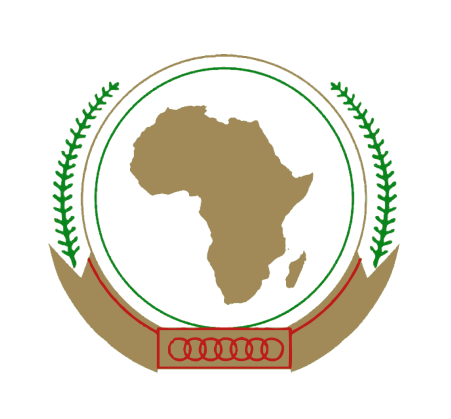 مشروع البروتوكول المرفق بالمعاهدة المؤسسة للجماعة الاقتصادية الأفريقية والمتعلق بحرية تنقل الأشخاص وحق الإقامة وحق الاستقرارترتيب البروتوكولالديباجةالجزء الأول - التعريفاتالمادة 1		التعريفاتالجزء الثاني - أهداف ومبادئ البروتوكول المادة 2	الأهدافالمادة 3 	المبادئ المادة 4		عدم التمييزالمادة 5		التحقيق التدريجي الجزء الثالث – حرية تنقل الاشخاصالمادة 6		حق الدخولالمادة 7		دخول أراضي دولة عضو المادة 8 	 نقطة الدخول والخروج المحددة/الرسميةالمادة 9		وثائق السفرالمادة 10	جواز السفر الأفريقيالمادة 11	استخدام السياراتالمادة 12  	حرية تنقل سكان المناطق الحدوديةالمادة 13	حرية تنقل الطلبة والباحثينالمادة 14        حرية تنقل العمالالمادة 15        التراخيص والتصاريحالجزء الرابع – حق الاستقرار وحق الإقامةالمادة16		حق الإقامةالمادة 17	حق الاستقرارالجزء الخامس: أحكام عامة المادة 18	الاعتراف المتبادل بالمؤهلات  المادة 19	إمكانية تحويل استحقاقات الضمان الاجتماعيالمادة 20	الطرد الجماعيالمادة 21	الطرد والترحيل والإعادة إلى الوطنالمادة 22	حماية الممتلكات المكتسبة في الدولة العضو المضيفةالمادة 23	التحويلات الماليةالمادة 24	الإجراءات المتعلقة بتنقل مجموعات محددةالجزء السادس - التنفيذالمادة 25	التعاون من قبل الدول الأعضاءالمادة 26	التنسيق والمواءمةالمادة 27	دور الدول الأعضاءالمادة 28	دور المجموعات الاقتصادية الإقليميةالمادة 29	دور المفوضيةالمادة 30	وسائل الإنصاف الجزء السابع  – الاحكام النهائيةالمادة 31	تسوية المنازعات المادة 32	التوقيع والتصديق والانضمامالمادة 33	الدخول حيز التنفيذالمادة 34	التعديل والمراجعةالمادة 35	الإيداعمشروع البروتوكول المرفق بالمعاهدة المؤسسة للجماعة الاقتصادية الأفريقية والمتعلق بحرية تنقل الأشخاص وحق الإقامة وحق الاستقرارالديباجةنحن، رؤساء دول وحكومات الدول الأعضاء في الاتحاد الأفريقيإذ نذكر بالتزامنا بإعداد البروتوكول حول حرية تنقل الأشخاص، وحق الإقامة وحق الاستقرار، بموجب المادة 43 (2) من المعاهدة المؤسسة للجماعة الاقتصادية الأفريقية، التي اعتمدت في أبوجا، نيجيريا في 3 يونيو 1991، ودخلت حيز التنفيذ في 12 مايو 1994؛وإذ نضع في اعتبارنا المادة 3 (أ) من القانون التأسيسي للاتحاد الأفريقي التي تشجع على تحقيق المزيد من الوحدة والتضامن بين الدول والشعوب الأفريقية والمعاهدة المؤسسة للجماعة الاقتصادية الأفريقية التي تعزز التنمية الاقتصادية والاجتماعية والثقافية وتكامل الاقتصاديات الأفريقية؛وإذ نعيد التأكيد على قيمنا المشتركة التي تعزز حماية حقوق الإنسان والشعوب على نحو ما هو منصوص عليه في الإعلان العالمي لحقوق الإنسان لعام 1948 والميثاق الأفريقي لحقوق الإنسان والشعوب الذي يكفل حق الفرد في حرية التنقل واختيار محل إقامته؛وإذ نسترشد برؤيتنا المشتركة لقارة متكاملة محورها الشعوب وموحدة سياسيا والتزامنا بحرية تنقل الأشخاص والسلع والخدمات بين الدول الأعضاء تعبيرا عن تمسكنا الدائم بالوحدة الأفريقية الشاملة والتكامل الأفريقي، على نحو ما ورد في التطلع رقم 2 من أجندة 2063 للاتحاد الأفريقي؛وإذ نذكر بالتزامنا بموجب المادة 4 (2) (1) من المعاهدة المؤسسة للجماعة الاقتصادية الأفريقية، بإزالة العقبات تدريجيا أمام حرية تنقل الأشخاص والسلع والخدمات ورؤوس الأموال والحق في الإقامة والاستقرار فيما بين الدول الأعضاء؛وإذ نضع في اعتبارنا استراتيجيات إطار سياسة الهجرة لأفريقيا المعتمدة في بانجول، جمهورية جامبيا في عام 2006، والتي تشجع المجموعات الاقتصادية الإقليمية والدول الأعضاء فيها على النظر في اعتماد وتنفيذ بروتوكولات مناسبة من أجل تحقيق حرية تنقل الأشخاص تدريجيا وضمان التمتع بحق الإقامة والاستقرار والحصول على العمل المربح في البلدان المضيفة؛وإذ نسلم بالمساهمة وبالبناء على إنجازات المجموعات الاقتصادية الإقليمية وغيرها من المنظمات الحكومية المشتركة من أجل تحقيق حرية تنقل الأشخاص بشكل تدريجي وضمان تمتع مواطني الدول الأعضاء بحق الإقامة وحق الاستقرار؛وإذ ندرك التحديات المتعلقة بتنفيذ حرية تنقل الأشخاص في المجموعات الاقتصادية الإقليمية التي بلغت مستويات مختلفة من تنفيذ الأطر التي تنص على حرية تنقل الأشخاص؛وإذ نتوخى أن تؤدي حرية تنقل الأشخاص ورأس المال والسلع والخدمات إلي تعزيز التكامل والوحدة الأفريقية الشاملة والعلم والتكنولوجيا والتعليم والبحث والسياحة، والتكامل الثقافي والوحدة الافريقية الشاملة وتسهيل التجارة الأفريقية البينية والاستثمار وزيادة التحويلات داخل أفريقيا، وتشجع علي تنقل اليد العاملة، وتوفير فرص العمل والعمالة وتحسين مستويات المعيشة لشعوب أفريقيا وتسهيل تعبئة الموارد البشرية والمادية واستخدامها في أفريقيا من أجل تحقيق الاعتماد على الذات والتنمية؛وإذ ندرك الحاجة إلى ضمان اتخاذ تدابير فعالة لمنع الأوضاع  التي لا يؤدي فيها دعم حرية تنقل الأشخاص إلى حالات يكون فيها وصول المهاجرين واستقرارهم في بلد معين سببا لخلق أو تفاقم أوجه عدم المساواة أو يشكل تحديات أمام السلام والأمن؛وإذ نشير إلى أن حرية تنقل الأشخاص في أفريقيا ستسهل إنشاء منطقة التجارة الحرة القارية التي أجازتها الدورة العادية الثامنة عشرة لمؤتمر رؤساء دول وحكومات الاتحاد الافريقي؛وإذ نشير كذلك إلى قرار مجلس السلم والأمن رقم (PSC/PR/COMM.1 (DCLXI)  الصادر عن اجتماعه الـ 661 الذي عقد في 23 فبراير 2017 في أديس أبابا، إثيوبيا، حيث أقر المجلس بأن فوائد حرية تنقل الأشخاص والسلع والخدمات تفوق بكثير التحديات الأمنية والاقتصادية الحقيقية والمحتملة التي يمكن تصورها أو التي قد تنشأ؛ وإذ نذكّر أيضا بمقرر مجلس السلم والأمن (PSC/PR/COMM.1 (DCLXI)  الصادر عن اجتماعه الـ 661 الذي عقد في 23 فبراير 2017 في أديس أبابا، إثيوبيا، الذي يؤكّد فيه مجلس السلم والأمن على ضرورة اتخاذ نهج تدريجي في تنفيذ المقررات الخاصة بالسياسة للاتحاد الأفريقي  بشأن حرية تنقل الأشخاص والسلع والخدمات مع الأخذ في الاعتبار على نحو تام التفاوت في أوجه القلق الأمنية المشروعة للدول الأعضاء؛وإذ نؤكد مجددا إيماننا بمصيرنا المشترك وقيمنا المشتركة وتأكيدنا علي هويتنا الأفريقية واحتفالنا بوحدتنا في تنوعنا وإقرارنا للمواطنة الأفريقية علي النحو المنصوص عليه في الإعلان الرسمي للإحتفال بالذكرى الخمسين الذي اعتمدته الدورة العادية الحادية والعشرون لمؤتمر رؤساء الدول والحكومات في أديس أبابا في 23 مايو 2013؛ وإذ نعرب عن تصميمنا علي تعزيز التنمية الاقتصادية للدول الأعضاء من خلال قارة مزدهرة ومتكاملة؛وإذ نأخذ في الاعتبار المقرر الذي اعتمده المؤتمر في يوليو، 2016 في كيجالي، رواندا (ASSEMBLY/AU/DEC.607 (XXVII) الذي يرحب بإطلاق جواز السفر الأفريقي ويحث الدول الأعضاء على اعتماده والعمل بشكل وثيق مع مفوضية الاتحاد الأفريقي لتسهيل الإجراءات المتعلقة بصدوره على مستوى المواطنين استناد إلى أحكام السياسات الدولية والقارية وسياسات المواطنة بالتصميم والمواصفات القارية؛ قد اتفقنا على ما يلي:الجزء الأول - التعريفاتالمادة 1 التعريفاتلأغراض هذا البروتوكول:تعني كلمة " المؤتمر " مؤتمر رؤساء دول وحكومات الاتحاد الأفريقيتعني كلمة " المفوضية " مفوضية الاتحاد الأفريقي؛تعني كلمة "المعال" الطفل أو أي شخص يتعين على مواطن من دولة عضو إعالته كما تحدده قوانين الدولة العضو المضيفة؛تعني عبارة " المجلس التنفيذي" المجلس التنفيذي لوزراء الاتحاد؛تعني عبارة " حرية تنقل الأشخاص" حق رعايا دولة عضو في الدخول، والتنقل بحرية في دولة عضو أخرى وفقا لقوانين الدولة العضو المضيفة والخروج من الدولة العضو المضيفة وفقا لقوانين وإجراءات الخروج من هذه الدولة العضو؛تعني عبارة " الدولة العضو" الدولة العضو في الاتحاد الأفريقي؛تعني عبارة " ترتيب إقليمي" الاتفاقات أو الإجراءات أو الآليات الخاصة بحرية تنقل الأشخاص التي وضعتها وتنفذها المجموعات الاقتصادية الإقليمية؛تعني عبارة "حق الدخول" حق مواطن من دولة عضو في الدخول والتنقل بحرية في دولة عضو أخرى؛تعني عبارة "حق الاستقرار" حق أي مواطن في الاضطلاع بالأنشطة الاقتصادية المحددة في المادة 15 (2)، في أراضي دولة عضو أخرى ومواصلتها؛تعني عبارة " حق الإقامة "حق مواطني إحدى الدول الأعضاء في الاقامة والبحث عن عمل في دولة عضو أخرى غير دولتهم الأصلية؛تعني كلمة "الزوج/الزوجة" الزوج أو الزوجة على النحو المحدد في قوانين الدولة العضو المضيفة؛تعني كلمة "الإقليم" الأرض والمجال الجوي والمياه التي تنتمي إلى دولة عضو أو تخضع لولايتها؛تعني عبارة "وثيقة السفر" جواز سفر يتفق مع معايير منظمة الطيران المدني الدولي لوثائق السفر، أو أي وثيقة سفر أخرى تحدد هوية الشخص صادرة عن دولة عضو أو بالنيابة عنها أو عن المفوضية ومعترف بها من قبل الدولة العضو المضيفة؛تعني كلمة ”المعاهدة " المعاهدة المؤسسة للجماعة الاقتصادية الأفريقية المعتمدة في أبوجا، نيجيريا،  في 3 يونيو 1991 والتي دخلت حيز التنفيذ في 12 مايو 1994؛تعني كلمة" الاتحاد " الاتحاد الأفريقي المؤسس بموجب القانون التأسيسي للاتحاد الأفريقي؛تعني كلمة "المركبة" أي وسيلة يسافر أو يتحرك أو ينتقل بها الشخص إلى أراضي دولة عضو؛تعني كلمة " التأشيرة " الترخيص الممنوح لمواطن دولة عضو بالدخول إلى أراضي الدولة العضو المضيفة.الجزء الثاني: أهداف ومبادئ البروتوكول المادة 2الأهدافيتمثل الهدف من هذا البروتوكول في تسهيل تنفيذ المعاهدة المؤسسة للجماعة الاقتصادية الأفريقية من خلال ضمان التنفيذ التدريجي لحرية تنقل الأشخاص، وحق الإقامة وحق الاستقرار في أفريقيا.المادة 3المبادئ تسترشد حرية تنقل الأشخاص وحق الإقامة وحق الاستقرار في الدول الأعضاء بالمبادئ التي يسترشد بها الاتحاد الأفريقي والمنصوص عليها في المادة 4 من القانون التأسيسي. إضافة إلى المبادئ المذكورة في الفقرة 1، يتم الاسترشاد بما يلي في تنفيذ هذا البروتوكول: عدم التمييز؛احترام القوانين والسياسات المتعلقة بحماية الأمن الوطني والنظام العام والصحة العامة والبيئة وأي عوامل أخري قد تعتبر مضرة بالنسبة للدولة المضيفة؛الشفافية.المادة 4عدم التمييزيتعين على الدول الأعضاء عدم التمييز ضد مواطني دولة عضو أخرى في الدخول أو الإقامة أو الاستقرار في أراضيها، على أساس ا لعنصر أو العرق أو اللون أو الجنس أو اللغة أو الدين أو الرأي السياسي أو أي رأي آخر، أو المنشأ الوطني أو الاجتماعي أو الثروة أو المولد أو أي وضع آخر.على النحو المنصوص عليه في المادة 2 من الميثاق الأفريقي لحقوق الإنسان والشعوب.لا يعني التمييز أن تمنح دولة عضو معاملة تفضيلية لمواطني دولة عضو أخرى أو إقليم آخر بالإضافة إلى الحقوق المنصوص عليها في هذا البروتوكول، على أساس المعاملة بالمثل أو التكامل الأعمق.يحظى مواطنو دولة عضو عند الدخول أو الإقامة أو الاستقرار في دولة عضو أخرى وفقا لهذا البروتوكول بحماية القانون للدولة العضو المضيفة طبقا للسياسات والقوانين الوطنية ذات الصلة للدولة العضو المضيفة.المادة 5التحقيق التدريجيتتحقق حرية تنقل الأشخاص وحق الإقامة وحق الاستقرار تدريجيا من خلال المراحل التالية:المرحلة الأولى، تقوم الدول الأعضاء خلالها بتنفيذ حق الدخول وإلغاء متطلبات التأشيرة؛المرحلة الثانية، تقوم الدول الأعضاء خلالها بتنفيذ حق الإقامة؛المرحلة الثالثة، تقوم الدول الأعضاء خلالها بتنفيذ حق الاستقرار؛يتم تنفيذ المراحل المذكورة أعلاه وفقا لخطة التنفيذ المرفقة بهذا البروتوكول. لا يوجد في هذا البروتوكول ما:يؤثر على الأحكام المواتية لتحقيق حرية تنقل الأشخاص، وحق الإقامة وحق الاستقرار الواردة في التشريعات الوطنية أو الصكوك الإقليمية أو القارية؛يمنع التعجيل بتنفيذ أي مرحلة تتعلق بحرية تنقل الأشخاص، وحق الإقامة وحق الاستقرار من قبل أي مجموعة اقتصادية إقليمية أو إقليم فرعي أو دولة عضو قبل الموعد المحدد بموجب هذا البروتوكول أو المؤتمر لتنفيذ تلك المرحلة.الجزء الثالث – حرية تنقل الأشخاصالمادة 6حق الدخولوفقا لهذا البروتوكول، يحق لمواطني دولة عضو الدخول والإقامة والتنقل بحرية في أراضي دولة عضو أخرى والخروج منها، وفقا لإجراءات الدولة العضو المضيفة.تقوم الدول الأعضاء بتنفيذ حق الدخول من خلال السماح لمواطني الدول الأعضاء بالدخول إلى أراضيها دون متطلبات الحصول على تأشيرة.يكون الحق في دخول أراضي دولة عضو وفقا للشروط المنصوص عليها في المادة 7.  يتعين على الدولة العضو التي تسمح لمواطني دولة عضو أخرى بالدخول إلى أراضيها أن تأذن للمواطن بالانتقال أو الإقامة بحرية لمدة أقصاها (90) يوما أو لمدة أخرى تحددها الدول الأعضاء أو من خلال ترتيبات ثنائية أو إقليمية.ينبغي لمواطن دولة عضو يرغب في البقاء في الدولة العضو المضيفة إلى ما بعد الفترة المنصوص عليها في الفقرة 4 طلب تمديد فترة البقاء وفقا للإجراءات التي تقرها الدولة العضو المضيفة.المادة 7الدخول إلى دولة عضويُسمح بالدخول إلى أراضي دولة عضو للشخص الذي:يدخل الدولة العضو من خلال نقطة أو ميناء دخول رسمي ؛يحمل وثيقة سفر معترف بها وصالحة على النحو المنصوص عليه في المادة 1 ولا يكون محظورا من دخول الدولة العضو بموجب قوانينها من أجل حماية الأمن الوطني والنظام العام أو الصحة العامة في الدولة العضو المضيفة.يجوز لدولة عضو مضيفة فرض شروط أخرى لا تتعارض مع هذا البروتوكول ويتم بموجبها رفض دخول مواطن دولة عضو إلى أراضي الدولة العضو المضيفة.المادة 8نقاط الدخول والخروج المحددة أو الرسميةتحدد الدول الأعضاء وتتبادل مع الدول الأعضاء الأخرى المعلومات المتعلقة بنقاط أو موانئ الدخول والمغادرة في أراضيها.يتعين على الدول الأعضاء، وفقا للإجراءات الوطنية والإقليمية، أن تجعل نقاط الدخول والمغادرة مفتوحة لتسهيل حرية تنقل الأشخاص شريطة تطبيق مبدأ المعاملة بالمثل وتدابير الحماية التي قد تقرها الدولة العضو.المادة 9وثائق السفر يتعين على الدول الأعضاء أن تصدر لمواطنيها وثائق سفر صالحة لتسهيل حرية التنقل.يتعين على الدول الأعضاء الاعتراف المتبادل بأنواع وثائق السفر الصالحة الصادرة عن الدولة العضو وتبادل نماذجها.يتعين على الدول الأعضاء التعاون في عملية تحديد وثائق السفر وإصدارها.المادة 10 جواز السفر الأفريقيينبغي للدول الأعضاء الاعتراف بجواز السفر الأفريقي والعمل بشكل وثيق مع المفوضية لتسهيل عمليات إصدار جواز السفر الأفريقي لمواطنيها.ينبغي للمفوضية تقديم المساعدة الفنية للدول الأعضاء لتمكينها من إنتاج وإصدار جواز السفر الأفريقي لمواطنيها.ينبغي أن يستند  جواز السفر الأفريقي  إلى أحكام السياسات  الوطنية والقارية والدولية و  إلى التصميم والمواصفات القارية.المادة 11استعمال السياراتتسمح الدول الأعضاء لرعايا دولة عضو أخرى يستخدمون السيارات للدخول إلى أراضيها والتنقل بحرية فيها لمدة 90 يوما بعد تقديم الوثائق الصالحة التالية إلي السلطات المختصة في الدولة العضو المضيفة:رخصة القيادة؛دليل الملكية أو تسجيل السيارة؛شهادة صلاحيتها للاستعمال على الطرق؛شهادة للحمولة القصوى؛وثيقة تأمين على السيارة من قبل الدولة العضو المضيفة.يخضع استخدام السيارات بواسطة مواطني دولة عضو في أراضي دولة عضو مضيفة لقوانين حركة المرور في الدولة العضو المضيفة.يتعين على الدول الأعضاء أن تنشئ وتساهم في قاعدة بيانات قارية عن تسجيل السيارات لتسهيل استخدامها في حرية تنقل الأشخاص.المادة 12حرية تنقل سكان المناطق الحدوديةتتخذ الدول الأعضاء من خلال اتفاقيات ثنائية أو إقليمية تدابير لتحديد وتسهيل حرية تنقل سكان المناطق الحدودية دون المساس بأمن الدول الأعضاء المضيفة أو الصحة العامة فيها.تسعى الدول الأعضاء إلى إيجاد حلول ودية لأي عائق قانوني أو إداري أو أمني أو ثقافي أو تقني من المحتمل أن يعيق حرية تنقل المجتمعات الحدودية.المادة 13حرية تنقل الطلاب والباحثينيتعين على الدول الأعضاء أن تسمح لرعايا الدولة العضو الأخرى الحاملين لوثائق التسجيل أو ما قبل التسجيل بالسعي للحصول على التعليم أو إجراء بحوث في أراضيها وفقا لقوانين وسياسات الدولة العضو المضيفة.تقوم الدولة العضو المضيفة، وفقا لسياساتها الوطنية أو الإقليمية، بإصدار تصاريح أو تراخيص للطلاب من مواطني الدول الأعضاء الأخرى المقبولين للدراسة في الدولة العضو المضيفة.تقوم الدول الأعضاء بوضع وتعزيز وتنفيذ برامج لتيسير تبادل الطلاب والباحثين بين الدول الأعضاء.المادة 14حرية تنقل العماليحق لرعايا دولة عضو السعي للحصول على عمل وقبوله دون تمييز في أي دولة عضو أخرى، وفقا لقوانين الدولة العضو المضيفة يجوز أن يرافق مواطن دولة عضو يحصل على فرصة عمل في دولة عضو أخرى زوجة ومعالون.المادة 15التراخيص والتصاريح تصدر الدولة العضو تصاريح الإقامة والعمل أو إي تصاريح أخرى مناسبة إلى رعايا الدولة الأخرى الذين يسعون للحصول على الإقامة والعمل في الدولة العضو المضيفة.يتعين إصدار التراخيص والتصاريح وفقا لإجراءات الهجرة التي تنطبق على الأشخاص الذين يطلبون ذلك للإقامة أو العمل في الدولة العضو المضيفة.يتعين أن تشمل الإجراءات المشار إليها في الفقرة 2 حق مواطن الدولة العضو الأخرى في الاستئناف ضد قرار حرمانه من الحصول على هذه التراخيص أو التصاريح.الجزء الرابع : حق الإقامة وحق الاستقرارالمادة 16حق الإقامةيحق لرعايا دولة عضو الإقامة في أراضي أي دولة من الدول الأعضاء وفقا لقوانين الدولة العضو المضيفة.يجوز لمواطن دولة عضو يقيم في دولة أخرى أن يكون مصحوبا بالزوج/الزوجة والمعالين.تقوم الدول الأعضاء تدريجيا بتنفيذ سياسات وقوانين مواتية بشأن الإقامة لمواطني الدول الأعضاء الأخرى.المادة 17حق الاستقراريحق لرعايا دولة عضو الاستقرار داخل أراضي دولة عضو أخرى وفقا لقوانين الدولة العضو المضيفة.يشمل حق الاستقرار الحق في أن ينشئ في أراضي الدولة العضو المضيفة:أعمال تجارية أو تجارة أو مهنة أو حرفة؛نشاط اقتصادي كشخص يعمل لحسابه الخاص.الجزء الخامس- أحكام عامةالمادة 18الاعتراف المتبادل بالمؤهلات  تعترف الدول الأعضاء على أساس فردي أو من خلال ترتيبات ثنائية أو إقليمية أو متعددة الأطراف وبشكل متبادل بالمؤهلات الأكاديمية والمهنية والفنية لمواطنيها لتعزيز تنقل الأشخاص بين الدول الأعضاء.تقوم الدول الأعضاء بإنشاء إطار قاري للمؤهلات لتشجيع وتعزيز حرية تنقل الأشخاص.المادة 19إمكانية تحويل استحقاقات الضمان الاجتماعيتقوم الدول الأعضاء، من خلال ترتيبات ثنائية أو إقليمية أو قارية، بتسهيل إمكانية تحويل استحقاقات الضمان الاجتماعي لرعايا الدولة العضو الأخرى الذين يدخلون   في تلك الدولة العضو أو يقيمون أو يستقرون فيها.المادة 20 الطرد الجماعييحظر الطرد الجماعي لغير المواطنين. يقصد بالطرد الجماعي الطرد الذي يستهدف مجموعات وطنية أوعرقية أوإثنية أودينية.المادة 21الطرد والترحيل والإعادة إلى الوطنيجوز طرد مواطن دولة عضو سُمح له بدخول أراضي دولة عضو مضيفة بطريقة قانونية أو ترحيله أو إعادته إلى وطنه من هذه الدولة العضو المضيفة فقط بموجب قرار يتخذ وفقا للقانون المعمول به في الدولة العضو المضيفة.يتعين على الدولة العضو المضيفة إخطار مواطن الدولة العضو وحكومته بقرار طرد المواطن من أراضيها أو ترحيله أو إعادته إلى وطنه.إن النفقات المتعلقة:بالطرد أو الترحيل تتحملها الدولة العضو التي تطرد شخصا أو ترحله؛بالإعادة إلى الوطن يتحملها الشخص الذي يعاد إلى وطنه أو دولته الأصلية.في حالة رفض دخول مواطن في أراضي دولة عضو، يقوم الشخص المسؤول عن النقل بناء علي طلب السلطات الحدودية المختصة بإعادة مسار الشخص الممنوع من الدخول إلى نقطة ركوبه أو في حالة تعذر ذلك، فإلي الدولة العضو التي أصدرت وثائق سفر المواطن أو أي مكان آخر يقبل دخول المواطن فيه.المادة 22حماية الممتلكات المكتسبة في دولة عضو مضيفة يجوز لمواطن دولة عضو دخل أو يقيم أو يستقر في أراضي دولة عضو أخرى حيازة ممتلكات في الدولة العضو المضيفة وفقا لقوانينها وسياساتها وإجراءاتها.لا يجوز لدولة مضيفة تأميم أو مصادرة الممتلكات المكتسبة بشكل قانوني لمواطن دولة عضو فيها، إلا بما يتماشى مع القانون بعد منح التعويض الكافي لهذا المواطن.يتعين على الدولة العضو المضيفة حماية الممتلكات المكتسبة بشكل قانوني لمواطن دولة عضو في حالة نشوب نزاع بين الدولة العضو التي نشأ فيها المواطن والدولة العضو المضيفة.لا يجوز لدولة عضو مضيفة حرمان أحد رعايا دولة عضو أخرى طردته أو رحلته أو أعادته إلى وطنه، من ممتلكات اكتسبها بصورة قانونية فيها إلاّ في الحالات التي تتماشى مع قوانين الدولة العضو المضيفة. المادة 23التحويلات الماليةتيسر الدول الأعضاء من خلال اتفاقيات ثنائية أو إقليمية أو قارية أو دولية نقل إيرادات ومدخرات  مواطني الدول الأعضاء الأخرى العاملين أو المقيمين أو المستقرين في أراضيها.المادة 24الإجراءات المتعلقة بتنقل مجموعات محددةيجوز للدولة العضو بالإضافة إلى التدابير المنصوص عليها في الصكوك الدولية والإقليمية والقارية، إقرار إجراءات محددة بشأن حركة مجموعات مستضعفة محددة بما فيها اللاجئين وضحايا الاتجار بالبشر وطالبو اللجوء والرعاة.ينبغي أن تكون الإجراءات التي تضعها دولة عضو بموجب هذه المادة متسقة مع التزامات تلك الدولة العضو بموجب الصكوك الدولية والإقليمية والقارية المتعلقة بحماية كل مجموعة من الأشخاص المشار إليهم في الفقرة 1.الجزء السادس - التنفيذالمادة 25التعاون من قبل الدول الأعضاء تقوم الدول الأعضاء طبقا لاتفاقية الاتحاد الأفريقي بشأن التعاون العابر للحدود بتنسيق نظم إدارة حدودها من أجل تسهيل الحركة المنتظمة للأشخاص وحرية تنقلهم. تقوم الدول الأعضاء بتسجيل كل أشكال بيانات الهجرة المجمعة في الموانئ أو نقاط الدخول أو الخروج من أراضيها وإتاحتها عند طلبها.تقوم الدول الأعضاء باتخاذ ترتيبات ثنائية أو إقليمية للتعاون مع بعضها البعض من خلال تبادل المعلومات المتعلقة بحرية تنقل الأشخاص وتنفيذ هذا البروتوكول.المادة 26التنسيق والمواءمةوفقا للمادة 88 من معاهدة أبوجا، يتعين على الدول الأعضاء مواءمة وتنسيق قوانين وسياسات وأنظمة وأنشطة المجموعات الاقتصادية الإقليمية التي هي أعضاء فيها والمتصلة بحرية تنقل الأشخاص، مع قوانين وسياسات وأنظمة وأنشطة الاتحاد طبقا لخطة التنفيذ المرفقة بهذا البروتوكول. تقوم الدول الأعضاء بتنسيق سياساتها وقوانينها وأنظمتها الوطنية مع هذا البروتوكول وفقا لخطة التنفيذ المرفقة بهذا البروتوكول.المادة 27دور الدول الأعضاءتكون الدول الأعضاء مسؤولة عن تنفيذ هذا البروتوكول.يتعين على الدول الأعضاء أن تعتمد التدابير التشريعية والإدارية اللازمة لتنفيذ هذا البروتوكول وضمان سريانه.تقوم الدول الأعضاء بمراجعة جميع القوانين والسياسات والاتفاقات وإجراءات الهجرة وغيرها من الإجراءات لضمان الامتثال لهذا البروتوكول.المادة 28دور المجموعات الاقتصادية الإقليميةتكون المجموعات الاقتصادية الإقليمية هي الجهات المختصة لتعزيز ورصد وتقييم تنفيذ هذا البروتوكول والإبلاغ عن التقدم المحرز نحو تحقيق حرية تنقل الأشخاص في أقاليمها.تقدم كل مجموعة اقتصادية إقليمية تقارير دورية إلى المفوضية عن وضع هذا البروتوكول وعن التقدم المحرز في تنفيذه في إقليمها .تقوم المجموعات الاقتصادية الإقليمية بمواءمة بروتوكولاتها وسياساتها وإجراءاتها المتعلقة بحرية تنقل الأشخاص مع هذا البروتوكول.المادة 29دور المفوضيةتقوم المفوضية برصد وتقييم تنفيذ هذا البروتوكول من جانب الدول الأعضاء وتقدم، من خلال اللجان الفنية المتخصصة ذات الصلة، تقارير دورية إلى المجلس التنفيذي عن وضع التنفيذ.تقوم المفوضية، بالتعاون مع الدول الأعضاء، بإنشاء آلية قارية للرصد والتنسيق من أجل تقييم وضع تنفيذ هذا البروتوكول.تشمل آلية الرصد والتنسيق جمع وتحليل البيانات على الصعيدين الوطني والإقليمي من أجل تقييم وضع حرية تنقل الأشخاص.المادة 30وسائل الانصافتوفر الدول الأعضاء ما يلزم من سبل الانصاف الإدارية والقضائية في قوانينها الوطنية للأشخاص المتأثرين بقرارات دولة عضو فيما يتعلق بتنفيذ هذا البروتوكول.يجوز للشخص الذي يحرم من التمتع بحق الدخول، أو الإقامة أو الاستقرار أو أي حق آخر ذي صلة منصوص عليه في هذا البروتوكول، بعد استنفاد سبل الانصاف القانونية في الدولة العضو المضيفة، إحالة المسألة إلى اللجنة الأفريقية لحقوق الإنسان والشعوب.الجزء السابع - أحكام نهائيةالمادة 31تسوية المنازعاتتتم تسوية أي منازعات تتعلق بتفسير أو تطبيق أحكام هذا البروتوكول وديا عن طريق التواصل المباشر بين طرفي المنازعة.إذا لم يمكن الطرفان المعنيان من تسوية النزاع، يجوز لأي منهما ، في غضون فترة اثني عشرة (12) شهرا، إحالة المسألة إلى المحكمة الأفريقية للعدل وحقوق الإنسان.تنظر المحكمة الأفريقية للعدل وحقوق الإنسان في مسائل التفسير الناشئة عن تطبيق هذا البروتوكول أو تنفيذه.المادة 32التوقيع والتصديق والانضماميفتح باب التوقيع على هذا البروتوكول والتصديق عليه أو الانضمام إليه أمام الدول الأعضاء في الاتحاد وفقا للإجراءات الدستورية لكل منها.يتم إيداع وثائق التصديق لدى رئيس المفوضيةالمادة 33الدخول حيز التنفيذيدخل هذا البروتوكول حيز التنفيذ في تاريخ اعتماده من قبل المؤتمر.أويبدأ نفاذ هذا البروتوكول بعد ثلاثين (30) يوما من تاريخ استلام رئيس المفوضية وثيقة التصديق الخامسة عشرة (15).يقوم رئيس المفوضية بإبلاغ جميع الدول الأعضاء في الاتحاد الأفريقي بدخول هذا البروتوكول حيز التنفيذ.المادة 34التعديل والمراجعة يجوز تعديل أو مراجعة هذا البروتوكول من قبل المؤتمر بالإجماع أو بأغلبية ثلثي الدول الأعضاء في الاتحاد في حالة تعذر ذلك.  يجوز لأي دولة عضو تقديم مقترحات لتعديل أو مراجعة هذا البروتوكول إلى رئيس مفوضية الاتحاد الأفريقي.يقوم رئيس المفوضية بإحالة المقترحات إلى جميع الدول الأعضاء في غضون ثلاثين (30) يوما من استلامها. يقوم المؤتمر، بناء على توصية من المجلس التنفيذي، بدراسة هذه المقترحات المقدمة للتعديل أو المراجعة في غضون عام من نقلها إلى الدول الأعضاء. تدخل التعديلات والمراجعة حيز التنفيذ بعد مرور ثلاثين (30) يوما من اعتمادها من قبل المؤتمر.أويصبح التعديل أو المراجعة نافذاً بعد ثلاثين (30) يوما من تقديم وثيقة التصديق الخامسة عشرة (15).المادة 35جهة الإيداعيتم إيداع هذا البروتوكول لدى رئيس المفوضية، الذي يقوم بدوره بإرسال نسخة مصدقة من البروتوكول إلى جميع الدول الأعضاء.اعتمدته الدورة العادية/الاستثنائية .......... للمؤتمر، المنعقدة في .......................